Application Form MIND THE GAP! – STARTING UP YOUR CAREER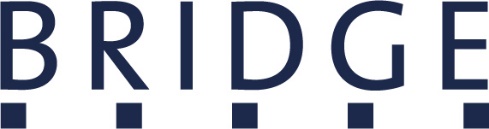 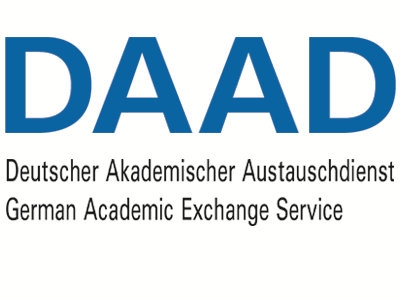 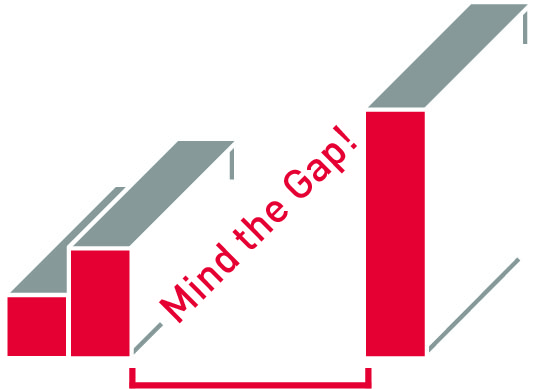 PERSONAL INFORMATIONName: Surname: Address:Phone number: E-mail: Date of birth: Citizenship:STUDIES IN GERMANYStudy program:Semester:PAST STUDY EXPERIENCE (Please mark) YesNoCollege/University:Study program:Degree:SCHOLARSHIPHave you received a scholarship for your studies in Germany? (e.g. from DAAD or a foundation from your home country?)STUDY-RELATED INTERNSHIPSTime period: Employer:Time period:Employer:STUDENT JOBS How many hours per month?Employer: VOLUNTEERINGWhat?Where?MEMBERSHIP IN NETWORKS/ ASSOCIATIONS/CLUBSWhere? Where?AFTER GRADUATION, WOULD YOU LIKE TO WORK IN A COMPANY?Yes
NoCOULD YOU IMAGINE TO WORK SELF-EMPLOYED AFTER GRADUATION? Yes
NoWhere do you want to work after graduation?(Please mark where applicable)GermanyHome country: English-speaking countries: Non-English-speaking countriesOther: MY GERMAN SKILLS:(Please mark)A1  A2  B1  B2  C1  C2HOW IMPORTANT IS TO YOU… (Please mark)… career planning++       +       -       --… networking with companies?++       +       -       --… gaining intercultural skills?++       +       -       --… gaining German language skills for job interviews? ++       +       -       --… gaining soft skills related to job applications and job interviews?++       +       -       --...learning more about the possibilities of starting up an own business++       +       -       --...learning more about the procedure of and the support for starting up a business++       +       -       --